I can use a variety of sources to identify human and physical features in a particular country. 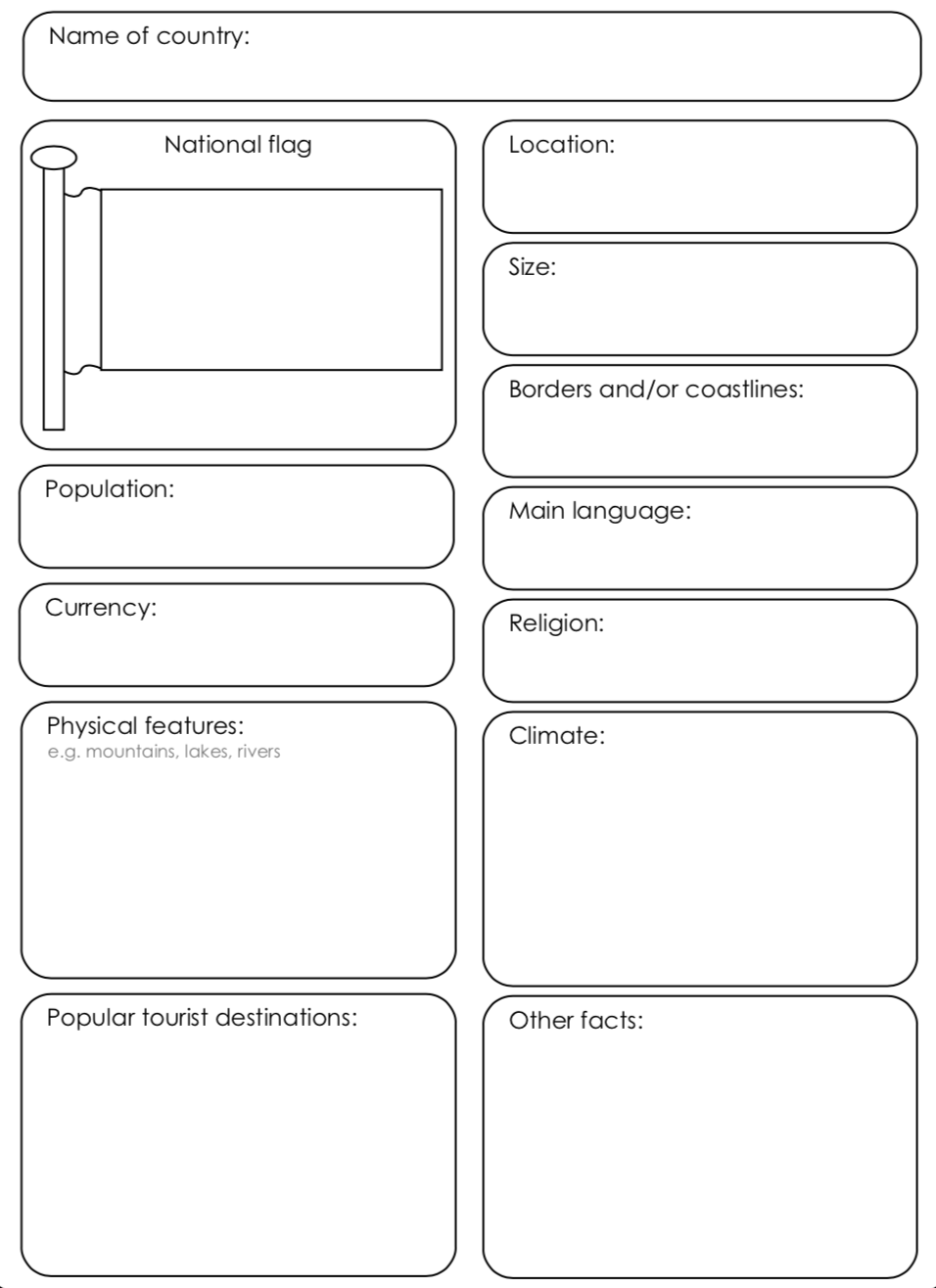 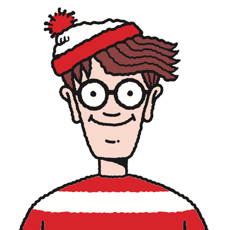 